ПРАВИТЕЛЬСТВО РОССИЙСКОЙ ФЕДЕРАЦИИРАСПОРЯЖЕНИЕот 27 сентября 2023 г. N 2586-рВ связи с исполняющимися в 2024 году 65-летием движения студенческих отрядов Российской Федерации и 20-летием учреждения молодежной общероссийской общественной организации "Российские Студенческие Отряды":1. Образовать организационный комитет по подготовке и проведению мероприятий, посвященных 65-летию движения студенческих отрядов Российской Федерации и 20-летию учреждения молодежной общероссийской общественной организации "Российские Студенческие Отряды" (далее - организационный комитет), и утвердить его состав (прилагается).2. Организационному комитету разработать и утвердить план основных мероприятий по подготовке и проведению мероприятий, посвященных 65-летию движения студенческих отрядов Российской Федерации и 20-летию учреждения молодежной общероссийской общественной организации "Российские Студенческие Отряды".3. Организационно-техническое обеспечение деятельности организационного комитета возложить на Минобрнауки России.Председатель ПравительстваРоссийской ФедерацииМ.МИШУСТИНУтвержденраспоряжением ПравительстваРоссийской Федерацииот 27 сентября 2023 г. N 2586-рСОСТАВОРГАНИЗАЦИОННОГО КОМИТЕТА ПО ПОДГОТОВКЕ И ПРОВЕДЕНИЮМЕРОПРИЯТИЙ, ПОСВЯЩЕННЫХ 65-ЛЕТИЮ ДВИЖЕНИЯ СТУДЕНЧЕСКИХОТРЯДОВ РОССИЙСКОЙ ФЕДЕРАЦИИ И 20-ЛЕТИЮ УЧРЕЖДЕНИЯМОЛОДЕЖНОЙ ОБЩЕРОССИЙСКОЙ ОБЩЕСТВЕННОЙ ОРГАНИЗАЦИИ"РОССИЙСКИЕ СТУДЕНЧЕСКИЕ ОТРЯДЫ"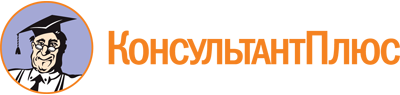 Распоряжение Правительства РФ от 27.09.2023 N 2586-р
<Об образовании организационного комитета по подготовке и проведению мероприятий, посвященных 65-летию движения студенческих отрядов Российской Федерации и 20-летию учреждения молодежной общероссийской общественной организации "Российские Студенческие Отряды">Документ предоставлен КонсультантПлюс

www.consultant.ru

Дата сохранения: 11.11.2023
 Голикова Т.А.-Заместитель Председателя Правительства Российской Федерации (председатель организационного комитета)Фальков В.Н.-Министр науки и высшего образования Российской Федерации (заместитель председателя организационного комитета)Бекасов Е.В.-заместитель генерального директора федерального государственного унитарного предприятия "Всероссийская государственная телевизионная и радиовещательная компания"Бондаренко А.Б.-статс-секретарь - заместитель Министра энергетики Российской ФедерацииБугаев А.В.-первый заместитель Министра просвещения Российской ФедерацииГуров Г.А.-председатель правления Общероссийского общественно-государственного движения детей и молодежи "Движение первых" (по согласованию)Древаль М.А.-генеральный директор Общероссийской общественно-государственной просветительской организации "Российское общество "Знание" (по согласованию)Дрожжина Ю.Н.-член Комитета Государственной Думы по охране здоровья (по согласованию)Журавский А.В.-заместитель начальника Управления Президента Российской Федерации по общественным проектам (по согласованию)Катырин С.Н.-президент Торгово-промышленной палаты Российской Федерации (по согласованию)Киселев М.С.-заместитель председателя Комитета Государственной Думы по молодежной политике (по согласованию)Кондрашов А.О.-генеральный директор федерального государственного унитарного предприятия "Информационное телеграфное агентство России (ИТАР-ТАСС)"Лавров С.В.-Министр иностранных дел Российской ФедерацииЛихачев А.Е.-генеральный директор Государственной корпорации по атомной энергии "Росатом"Любимова О.Б.-Министр культуры Российской ФедерацииМинниханов Р.Н.-Глава Республики ТатарстанМурашко М.А.-Министр здравоохранения Российской ФедерацииМухтиярова Е.В.-заместитель Министра труда и социальной защиты Российской ФедерацииПарамонов Д.А.-руководитель (командир) Центрального штаба молодежной общероссийской общественной организации "Российские Студенческие Отряды" (по согласованию)Пястолов В.Г.-генеральный директор акционерного общества "Федеральная пассажирская компания" (по согласованию)Развожаев М.В.-Губернатор города СевастополяРазуваева К.Д.-руководитель Федерального агентства по делам молодежи (ответственный секретарь организационного комитета)Рюмин А.В.-генеральный директор публичного акционерного общества "Федеральная сетевая компания - Россети" (по согласованию)Савельев В.Г.-Министр транспорта Российской ФедерацииСадовничий В.А.-ректор федерального государственного бюджетного образовательного учреждения высшего образования "Московский государственный университет имени М.В. Ломоносова"Увайдов М.И.-статс-секретарь - заместитель Министра сельского хозяйства Российской ФедерацииУваров Д.А.-директор по стратегическому партнерству общества с ограниченной ответственностью "ВК" (по согласованию)Файзуллин И.Э.-Министр строительства и жилищно-коммунального хозяйства Российской ФедерацииХомяков С.Ф.-заместитель председателя правления публичного акционерного общества "Газпром" (по согласованию)Шаханов Д.С.-заместитель генерального директора открытого акционерного общества "Российские железные дороги" (по согласованию)